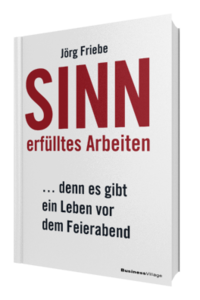 Jörg FriebeSinnerfülltes
ArbeitenDenn es gibt ein Leben vor dem Feierabend 1. Auflage BusinessVillage 2019
218 Seiten
ISBN 978-3-86980-472-924,95 Euro
Pressematerialien:http://www.businessvillage.de/presse-1071
KlappentextImmer mehr Menschen suchen nach einem für sie erfüllenden Sinn. Und das in einer Arbeitswelt, die immer funktionaler und operationaler wird. Warum konnte uns der Sinn abhandenkommen? Und wie finden wir ihn wieder?Antworten darauf liefert Friebes Buch. Es entwirft das Modell einer neuen Arbeitswelt, zeigt, auf welche Weise wir Sinn brauchen und wie wir ihn wiederfinden. Viele Arbeitgeber und Arbeitnehmer sind schon auf dem richtigen Weg, spüren, dass etwas nicht stimmt, und hinterfragen ihr Tun zunehmend. Doch der Sinn ist von ökonomischen Zwängen und anderen Prioritäten verdrängt worden: Vom Erfolg geblendet und von Unruhe getrieben, bleibt jeder mit der Suche nach Sinn alleine.  Aber um den Sinn in unserem Tun wiederzufinden, braucht es eine Alternative, eine Idee. Erfrischend und Mut machend zeigt Jörg Friebe realistische Wege, wie wir Sinn und Erfüllung in der Arbeit wiederfinden. Denn es gibt ein Leben vor dem Feierabend.Der Autor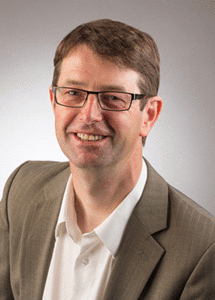 Jörg Friebe steht für lebendige Unternehmenskultur. Der passionierte Segler verbindet seine Leidenschaft mit der Beratung und bietet seinen Teilnehmern erfrischende, den Horizont erweiternde Inhalte. Sein Ziel ist es, dass alle im Unternehmen sagen: „Heute war ein guter Tag. Ergebnisse erreicht, Kunden zufrieden und das Miteinander stimmt.“ www.unternehmen-werte-menschen.deÜber BusinessVillageBusinessVillage ist der Verlag für die Wirtschaft. Mit dem Fokus auf Business, Psychologie, Karriere und Management bieten wir unseren Lesern aktuelles Fachwissen für das individuelle und fachliche Vorankommen. Renommierte Autoren vermitteln in unseren Sach- und Fachbüchern aktuelle, fundierte und verständlich aufbereitete Informationen mit Nutzwert.PresseanfragenSie haben Interesse an honorarfreien Fachbeiträgen oder Interviews mit unseren Autoren? Gerne stellen wir Ihnen einen Kontakt her. Auf Anfrage erhalten Sie auch Besprechungsexemplare, Verlosungsexemplare, Produktabbildungen und Textauszüge.BusinessVillage GmbH
Jens Grübner
Reinhäuser Landstraße 22  
37083 GöttingenE-Mail: redaktion@businessvillage.de
Tel: +49 (551) 20 99 104
Fax: +49 (551) 20 99 105-------------------------------------Geschäftsführer: Christian HoffmannHandelsregisternummer: 3567Registergericht: Amtsgericht Göttingen